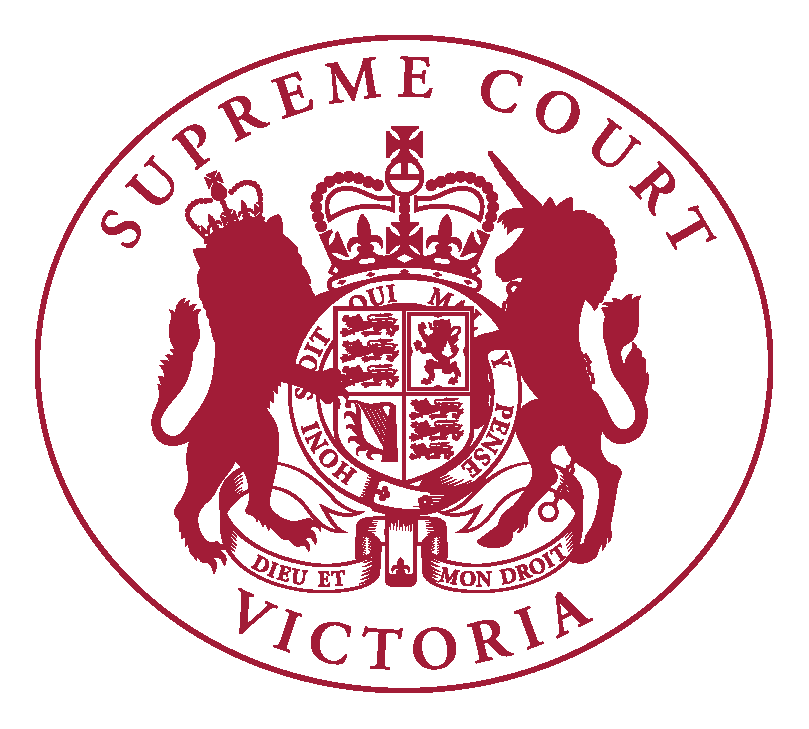 Supreme Court of VictoriaPractice Note SC Gen 8Appeals from Associate JudgesINTRODUCTIONThe Chief Justice has authorised the issue of the following Practice Note.The purpose of this Practice Note is to set out procedures in relation to appeals from Associate Judges.COMMENCEMENTThis Practice Note was issued on 30 January 2017 and commences on 30 January 2017 and will apply to all appeals commenced on or after that date.DEFINITIONSIn this Practice Note:Rules of Court means the Rules made under s 25 of the Supreme Court Act 1986AVENUES OF APPEALAn appeal from a decision of an Associate Judge lies either to a Judge of the Trial Division or the Court of Appeal as set out in the Rules of Court. Appeals from a decision of an Associate Judge to the Court of Appeal are subject to the Practice Notes applicable to appeals to the Court of Appeal.  The remainder of this Practice Note applies to appeals to a Judge of the Trial Division.DOCUMENTS TO BE FILED IN ADDITION TO THE NOTICE OF APPEALWithin seven days of filing the Notice of Appeal the appellant shall file and serve an appeal book containing copies of the Notice of Appeal and the orders appealed from plus any other documents which are relevant to the hearing and determination of the appeal.  Subject always to relevance, such additional documents may include:(a)	The process before the Associate Judge (summons);(b)	Any written submissions before the Associate Judge;(c)	All evidence before the Associate Judge on the initial hearing;(d)	A transcript of the hearing before the Associate Judge; and(e)	The reasons for decision of the Associate Judge.The Appeal Book should be paginated in the top right hand corner.If either the transcript or reasons for judgment are not available by the time the appeal book is to be filed, they are to be added to the appeal book as soon as possible after they become available appropriately paginated.TRANSCRIPTDigital recordings are made of hearings before Associate Judges.  Parties may order a transcript of the hearing by contacting Victorian Transcript Service Pty Ltd (VTS) Email: vicorders@dtiglobal.com Phone: (03) 8628 5555Requests should include the words ‘transcript request’ in the header and include the following details:(a)	Proceeding number;(b)	Party names and the names of the barristers/solicitors appearing for each side;(c)	Hearing date and approximate start and finish times; and(d)	Court Room (e.g. AsJ Court 2)LISTING OF APPEALSCommon Law DivisionAppeals in Common Law proceedings will be listed for directions before the Associate Judge in Charge of Listing or before the Judge in the Practice Court if the matter requires urgent disposition (within two business days). The appellant must provide an estimate of the time required to hear the appeal and a list of preferred hearing dates.The appellant will be notified of the hearing date by the Principal Registry. In the event a cross-appeal or notice of contention is filed, the party filing them should notify Principal Registry as soon as practicable.In the event a party intends not to pursue an appeal they should contact Principal Registry as soon as practicable.Commercial CourtAppeals in Commercial Court proceedings which are within a specialist List will normally be heard by the Judge assigned to that List. The appellant should contact the Associate to the Judge assigned to the List to obtain a date for hearing.Appeals in Commercial Court proceedings which have not been entered into a specialist List will be allocated either to a Commercial Court List Judge or the Commercial Court Duty Judge depending upon the circumstances and urgency of the matter.The appellant will be notified of the hearing date following the allocation of the appeal. The appellant must provide an estimate of the time required to hear the appeal and a list of preferred hearing dates.In the event a cross-appeal or notice of contention is filed, the party filing them should notify an Assistant Registrar of the Commercial Court as soon as practicable.In the event a party intends not to pursue an appeal they should contact an Assistant Registrar of the Commercial Court as soon as practicable.SubmissionsThe appellant’s submissions are to be filed and served no later than five days before the date listed for hearing. The respondent’s submissions are to be filed and served no later than two days before the date listed for hearing.ContactEnquiries in relation to procedural matters may be directed to:Principal RegistryPhone 9603 9300Commercial Court Registry commercialcourt@supremecourt.vic.gov.au Phone: 9603 4105AMENDMENT HISTORY30 January 2017: This Practice Note was issued on 30 January 2017 and replaced Practice Note No 4 of 2012Vivienne MacgillivrayExecutive Associate to the Chief Justice30 January 2017